ЧЕРНОПЕНСКИЙ  ВЕСТНИК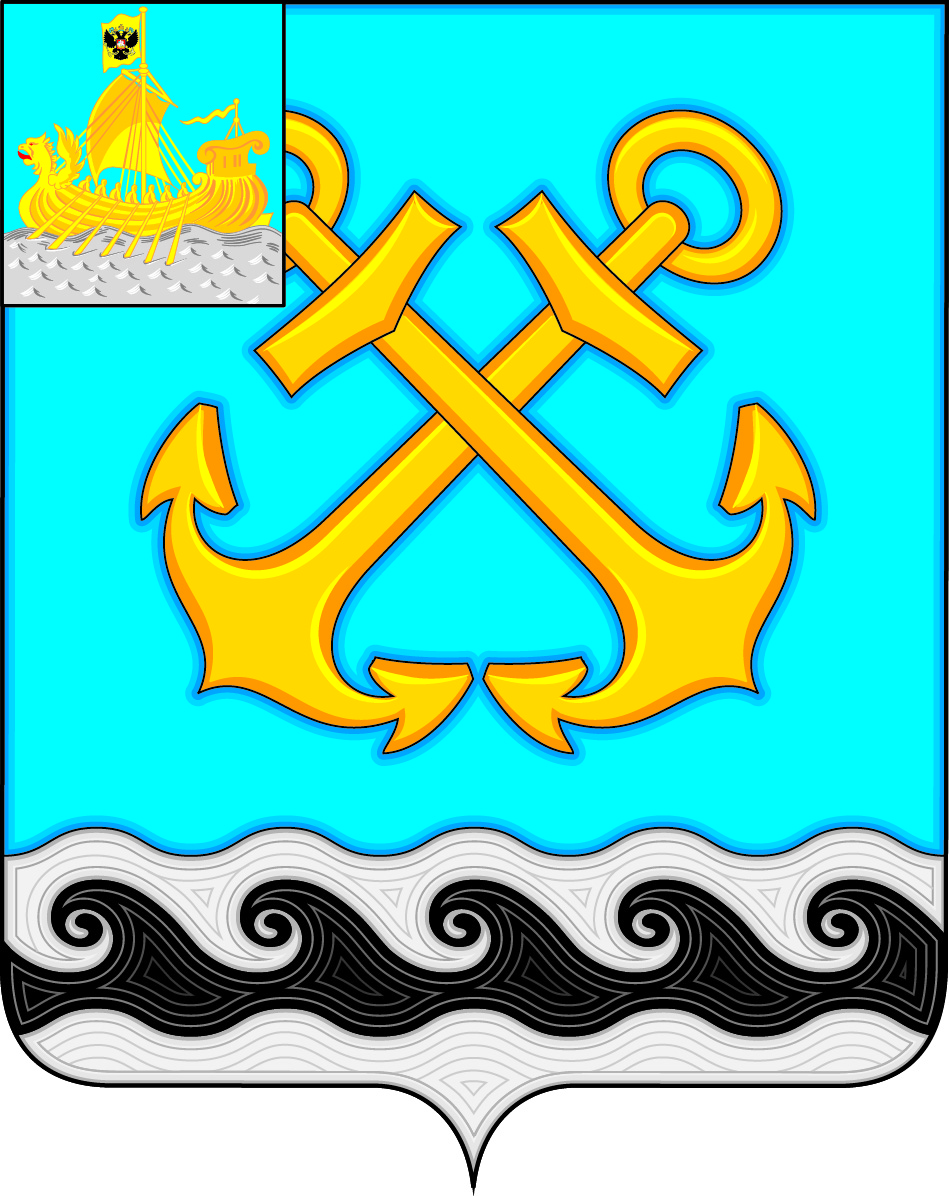 Информационный бюллетень Учредитель: Совет депутатов Чернопенского сельского поселения Костромского муниципального районаКостромской областиИнформационный бюллетеньвыходит с 30 ноября 2006 года            №  20        четверг  17 декабря  2020 года Сегодня в номере:Информация Прокуратуры  Костромского района о проведении 18 декабря 2020 “горячей телефонной линии” по вопросам вопросам обжалования судебных решений по  уголовным делам …………………………..………. стр. 1Информация Прокуратуры  Костромского района о льготах инвалидам по оплате коммунальных услуг……………… …………………………………. стр. 2******Прокуратура Костромского района сообщает…Прокуратурой Костромской области запланировано проведение 18 декабря 2020 года “горячей телефонной линии” по вопросам обжалования судебных решений по  уголовным делам.О нарушении Ваших прав в указанной сфере Вы можете сообщить в прокуратуру Костромской области в указанный день с 14.00 до 16.00 по телефону 8 (4942 45-60-11. На вопросы ответит заместитель начальника уголовно-судебного отдела Персидская Надежда Сергеевна.******Прокуратура Костромского района сообщает…Льготы инвалидам по оплате коммунальных услугВ соответствии со ст. 17 Федерального закона от 24.11.1995 № 181-ФЗ «О социальной защите инвалидов в Российской Федерации» инвалидам и семьям, имеющим детей-инвалидов, предоставляется компенсация расходов на оплату жилых помещений и коммунальных услуг в размере 50 процентов:– платы за наем и платы за содержание жилого помещения, включающей в себя плату за услуги, работы по управлению многоквартирным домом, за содержание и текущий ремонт общего имущества в многоквартирном доме, исходя из занимаемой общей площади жилых помещений государственного и муниципального жилищных фондов;– платы за холодную воду, горячую воду, электрическую энергию, потребляемые при содержании общего имущества в многоквартирном доме, а также за отведение сточных вод в целях содержания общего имущества в многоквартирном доме независимо от вида жилищного фонда;– платы за коммунальные услуги, рассчитанной исходя из объема потребляемых коммунальных услуг, определенного по показаниям приборов учета, но не более нормативов потребления, утверждаемых в установленном законодательством Российской Федерации порядке. При отсутствии указанных приборов учета плата за коммунальные услуги рассчитывается исходя из нормативов потребления коммунальных услуг, утверждаемых в установленном законодательством Российской Федерации порядке;– оплаты стоимости топлива, приобретаемого в пределах норм, установленных для продажи населению, и транспортных услуг для доставки этого топлива – при проживании в домах, не имеющих центрального отопления.Прокуратура Костромского районаИнформационный бюллетень учрежден Советом депутатов Чернопенского сельского поселения.Выходит по мере необходимости, но не реже 1 раза в месяц, .Адрес издательства: п.Сухоногово, пл.Советская, 3Контактный телефон: 664-963Ответственный за выпуск: Савина Г.В